Email completed forms to MCH Outreach (mchoutreach@everystep.org)Presumptive Eligibility MedicaidIf a child (20 and under) or pregnant woman needs insurance, please complete a referral form, and email it to mchoutreach@everystep.org.EveryStep Care & Support Services has Qualified Entities (QE) that can assist applicants with Presumptive Eligibility (PE) Medicaid and Hawki applications. We can help clients obtain same day coverage. The applicant can also request assistance at www.everystep.org/hawki.Income Guidelines Effective April 1, 2023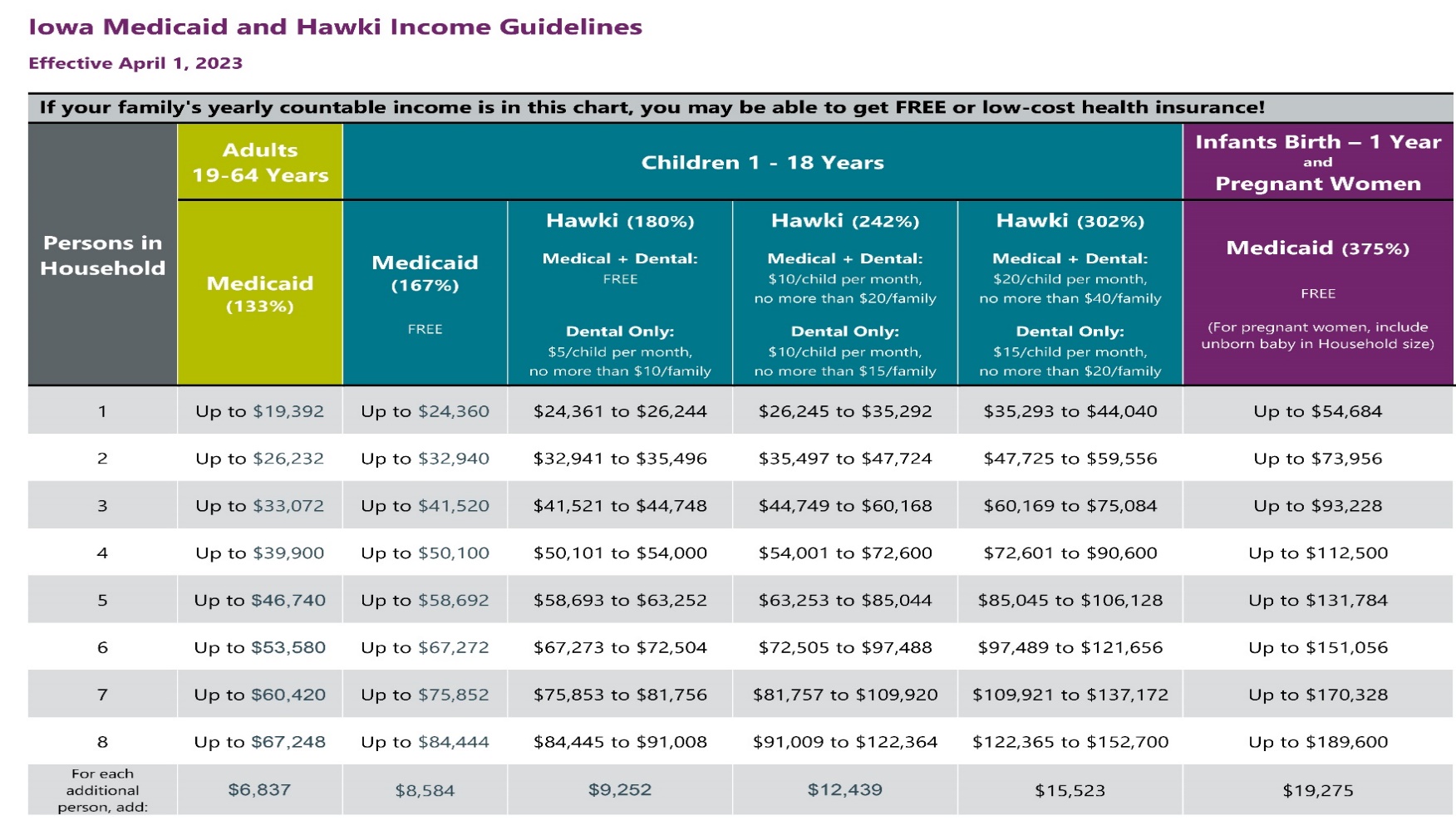 DateReferral Source Contact Information (RN, Case Manager, etc.)Referral Source Contact Information (RN, Case Manager, etc.)Referral Source Contact Information (RN, Case Manager, etc.)Name/AgencyPhoneEmailFamily Contact InformationFamily Contact InformationFamily Contact InformationNamePhonePrimary Language/Interpreter Needed?Services Needed (check all that apply)Presumptive Eligibility – Child or Young Adult (age birth through 20 years)Presumptive Eligibility – PregnantFor Child/Young Adult services, fill out information below:For Child/Young Adult services, fill out information below:For Child/Young Adult services, fill out information below:For Child/Young Adult services, fill out information below:For Child/Young Adult services, fill out information below:For Child/Young Adult services, fill out information below:For Child/Young Adult services, fill out information below:For Child/Young Adult services, fill out information below:For Child/Young Adult services, fill out information below:Child Name (first & last)Child Name (first & last)Child Name (first & last)Date of BirthUS CitizenUS CitizenIf No, Immigration StatusIf No, Immigration Status123456Parent NameParent NameParent Date of BirthParent Date of BirthFor Pregnant services, fill out information below:For Pregnant services, fill out information below:For Pregnant services, fill out information below:For Pregnant services, fill out information below:For Pregnant services, fill out information below:For Pregnant services, fill out information below:For Pregnant services, fill out information below:Client Name (first & last)Client Name (first & last)Client Name (first & last)Date of BirthDate of BirthExpected Due DateUS CitizenIf No, Immigration StatusIf No, Immigration Status*Please advise the client to bring the following to the Presumptive Eligibility Medicaid application appointment:Social Security Number, document numbers for documented immigrants, and date of birth for those applyingSocial Security numbers are only needed for those members who are applying for ongoing Medicaid or HawkiSocial Security numbers are NOT required for Pregnant Women to apply for Presumptive Eligibility only (not ongoing)Employer, employment start date and income information (pay stubs or Wage statement or W-2 forms and Tax Statements) for working members of the household for the last 30 daysPolicy numbers for any current health insurance plans covering members of the household